Воронежская областьРепьевский муниципальный районМБОУ «Краснолипьевская школа»ПРИКАЗ№  105а                                                                                                             01 сентября 2021 г.                                                               с. КраснолипьеО создании школьного театра «Сказкин терем»	В целях активизации  работы по созданию школьных театров, развития творческих способностей детей и приобщения обучающихся к искусству п р и к а з ы в а ю:Преподавателю Репьёвской школы искусств Самодуровой Н.С.:Организовать работу по созданию школьного театра «Сказкин терем».Разработать Положение о школьном театре.Спланировать работу школьного театра «Сказкин терем» на 2021-2022уч.г.	2. Утвердить: расписание работы школьного театра «Сказкин терем» (приложение № 1);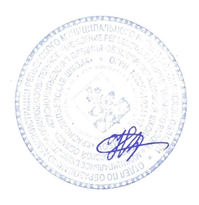 	3. Контроль за исполнением данного приказа возложить на и.о.заместителя директора по ВР Миляеву С.А.Директор школы________Н.И.ЗубцоваС приказом ознакомлены:Миляева С.А.Самодурова Н.С.Приложение №1Расписание работы школьного театра «Сказкин терем»МБОУ «Краснолипьевская школа»на 2021 – 2022 годыДни неделиВремя проведенияПреподавательЧетверг15.00-15.45Самодурова Н.С.